РАСПИСАНИЕ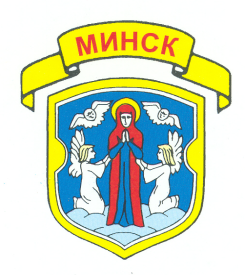 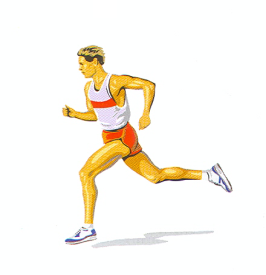 Чемпионата и первенство г. Минска, открытого первенства МГЦОР «АТЛЕТ» по легкоатлетическому кроссу.11 октября 2018 г. г. Минск, ул.Корженевского, 16ж  
МГЦОР по лёгкой атлетике15.00 – Торжественное открытие соревнований15.10  –  500 м., девочки  2009 г.р. и моложе 15.20  –  500 м., мальчики  2009 г.р. и моложе 15.30 –  500 м., девочки  2008 г.р.15.40  –  500 м., мальчики  2008 г.р.15.50 –  500 м., девочки 2007 г.р.16.00  –  500 м., юноши 2007 г.р. 16.10  –  1000 м., девушки  2006 г.р. 16.20  – 1000 м., юноши  2006 г.р.16.30  –  1000 м., девушки  2005 г.р. 16.40  –  1000 м., юноши  2005 г.р.16.50  –  1000 м., девушки 2003 – 2004 гг.р.17.00  –  2000 м., юноши 2003 – 2004 гг.р.17.10  –  2000 м., девушки 2001– 2002 гг.р.17.20  –  3000 м., юноши 2001 – 2002 гг.р.17.35  –  1500 м., женщины 1995 гг.р. и старше17.45  –  1500 м., мужчины 1995 гг.р. и старше17.55  –  3000 м., женщины 1999-2000, 1996-1998,1995 и старше18.10  –  4000 м., мужчины 1999-2000, 1996-1998,1995 и старшеНаграждение после окончания видов. Соревнования по карточкам участников.          Предварительные заявки высылаются электронной почтой E-mail: atlet_by@tut.by  до 10 октября 2018 г.Заседание  судейской  коллегии  состоится  11 октября  2018  года в 13.00     На заседание   представители   команд   обязаны    представить      заявки          утвержденные   врачом.